
УВАЖАЕМЫЕ РОДИТЕЛИ!ОГРОМНАЯ ПРОСЬБА ОБРАТИТЬ ВАШЕ ВНИМАНИЕ НА СОХРАННОСТЬ УЧЕБНИКОВ ВАШИХ ДЕТЕЙ! ПОСМОТРЕТЬ В КАКОМ СОСТОЯНИИ ВАШИ ДЕТИ ВОЗВРАЩАЮТ ИХ В ШКОЛЬНУЮ БИБЛИОТЕКУ. ЧЕМ ДОЛЬШЕ МЫ С ВАМИ ВМЕСТЕ СОХРАНИМ ШКОЛЬНЫЕ УЧЕБНИКИ, ТЕМ МЕНЬШЕ ВАМ ПРИДЕТСЯ ТРАТИТЬ СВОЙ БЮДЖЕТ, ПОКУПАЯ УЧЕБНИКИ ВЗАМЕН ИСПОРЧЕННЫХ!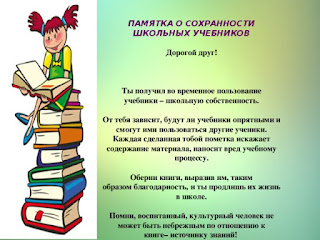 Во избежание потерь и порчи учебников, каждый учебник должен быть аккуратно подписан ручкой! На каждом учебнике должна быть обложка!                                          Меры по сохранности фонда учебников: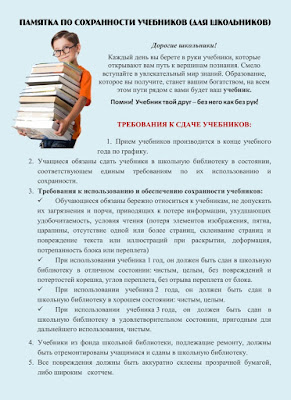 Ответственность за комплектование, учет, сохранность и обмен несет школьный библиотекарь.Учет и сохранность в каждом классе проводит классный руководитель совместно с библиотекарем.Ответственность за сохранность учебников каждого ученика несут сами учащиеся, а также их родители.В течение срока пользования учебник должен иметь прочную обложку, защищающую учебник от повреждений и загрязнений.Запрещается оклеивать учебники ламинированной пленкой во избежание повреждения обложки и форзаца.Запрещается делать в учебнике пометки карандашом, ручкой и т.д.Запрещается вкладывать в учебник посторонние предметы: авторучки, линейки, тетради, вырывать и загибать страницы.Дома рекомендуется хранить учебники в отведенном для них месте, недоступном для маленьких детей и домашних животных, отдаленном от источников огня и влажности.При получении учебника в библиотеке необходимо внимательно его осмотреть, по возможности устранить недочеты. Если учебник не подлежит ремонту- обратиться в библиотеку для замены учебника, или отметке о недостатках. В конце учебного года претензии о недочетах не принимаются, и вина возлагается на учащегося. Ремонт производить только клеем ПВА, ПФ, клеем-карандашом. Бумага должна быть белой, тонкой. Учебник, отремонтированный некачественно, возвращается для повторного ремонта.Родители и учащиеся должны сохранить в течение года все учебники целыми, без разрушения сшивки книги, с наличием всех страниц без записей и пометок. В случае порчи учебника, родители обязаны заменить непригодный для пользования учебник- новым, равнозначным.                                            УВАЖАЕМЫЕ РОДИТЕЛИ!Школа тратит большие средства для обеспечения учащихся учебниками. Каждому хочется держать в руках чистую и опрятную книгу, а для этого её нужно беречь.Поинтересуйтесь, пожалуйста, в каком состоянии учебники у вашего ребенка.                   Родители, вместе с детьми попробуйте для себя ответит на вопросы:1)    Знаете ли вы, сколько стоит новый учебник?2)    Сколько учебников вам приходится ежегодно покупать?3)    Огорчаетесь ли, если получаете учебники в плохом состоянии?4)    Стремитесь ли сохранить учебники в хорошем состоянии?5)    Ремонтируете ли вы учебники?                                            Помни! Учебник твой друг - без него как без рук!Каждый день вы берете в руки учебники, которые открывают вам путь к вершинам познания. Смело вступайте в увлекательный мир знаний. Образование, которое вы получите, станет вашим богатством, на всем этом пути рядом с вами будет ваш учебник.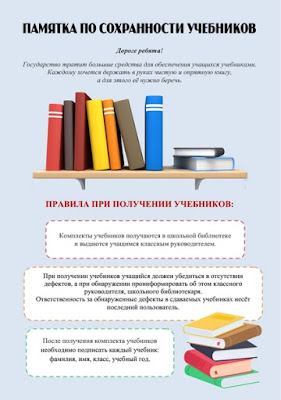                                                             Требования к сдаче учебниковПрием учебников производится в конце учебного года по графику.Учащиеся обязаны сдать учебники в школьную библиотеку в состоянии, соответствующем единым требованиям по их использованию и сохранности.Требования к использованию и обеспеченности учебников:     Обучающиеся обязаны бережно относиться к учебникам, не допуская их загрязнения и порчи, приводящих к потере информации, ухудшающихся удобочитаемости, условия чтения (потеря элементов изображения, пятна, царапины, отсутствие одной или более страниц, склеивание страниц и повреждение текста или иллюстраций при раскрытии, деформация, потрепанность блока или переплета).     При использовании учебника один год, он должен быть сдан в школьную библиотеку в отличном состоянии: чистым, целым, без повреждений и потертостей корешка, углов переплета от блока.     При использовании учебника два года, он должен быть сдан в школьную библиотеку в хорошем состоянии: чистым, целым.     При использовании учебника три года, он должен быть сдан в библиотеку в удовлетворительном состоянии, пригодным для дальнейшего использования: чистым.Учебники из фонда школьной библиотеки, подлежащие ремонту, должны быть отремонтированы учащимися и сданы в школьную библиотеку.Все повреждения должны быть аккуратно склеены прозрачной бумагой, либо широким малярным скотчем.Если учебник утерян или испорчен обучающийся обязан заменить его на такой же или другой, необходимый школе.Учащимся, не сдавшим хотя бы один учебник, на новый год учебники не выдаются до момента погашения задолженности.Выдача необходимых учебников на летний период фиксируется библиотекарем в виде заявления на имя директора школы под личную подпись родителей.Выдача любых документов (личных дел) по окончании учебного года производится, только после подтверждения сдачи всей учебной и художественной литературы в фонды школьной библиотеки.
ПРАВИЛА, КОТОРЫЕ НАУЧАТ БЫСТРО И ПРАВИЛЬНО СДАТЬ УЧЕБНИКИ В ШКОЛЬНУЮ БИБЛИОТЕКУПеред сдачей своего комплекта необходимо:1)    Убедиться в целостности комплекта. Если учебник или книга утеряны, необходимо сделать соответствующую замену.2)    Снять обложки! Они пригодятся тебе для новых учебников.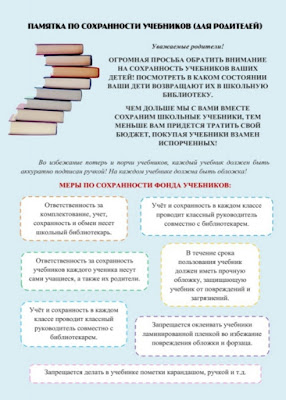 3)    Если распался переплет - подклей его, а также просмотри наличие всех страниц в учебнике. При отсутствии каких-либо страниц, постарайся восстановить их с помощью ксерокопирования.4)    Стереть все пометки со страниц учебника.5)    Убрать закладки, листочки со своими записями из книги, а также ненужные предметы - линейки, ручки и т.д.6)    Кроме учебников, на лето, необходимо сдать все книги школьной библиотеки!7)    Учащиеся 9 и 11 класса, при возврате книг и учебников в библиотеку, получают справку от библиотекаря, о том, что у них нет задолженности. Эта справка необходима для получения аттестата.                  Уважаемые пользователи школьной библиотекине забывайте следить за сохранностьюшкольных учебников и бережном отношении к ним. Обязательно оберните учебник в обложку,подпишите свой комплект и старайтесь сохранить чистоту и опрятность страниц вашего учебника. Сохраним учебник вместе!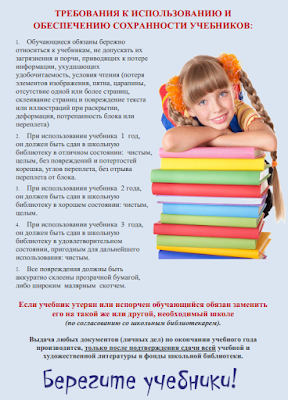 
   Требования к учащимся  по использованию и сохранности учебников - Все учебники храни в специальных обложках или оберни чистой плотной бумагой  - Не делай в книгах пометок, не загибай страницы. Помни, что в конце учебного года их нужно сдать в библиотеку.  - В случае необходимости подклей  - В случае утери учебника, необходимо об этом сообщить библиотекарю, принести взамен литературу на такую же сумму.  - В случае если учебник испорчен, порван, в нем разрисованы страницы, исписаны, то ученик обязан внести за испорченный учебник деньги в количестве его стоимости.  - В конце учебного года учащийся должен привести учебник в надлежащий вид, подклеить, убрать все пометки (если они есть)                        Правила подготовки учебников к сдаче Перед сдачей своего комплекта необходимо:1.  Убедиться в наличии всех учебников. Если учебник  утерян, необходимо сделать соответствующую замену (читать ниже).2.  Снять обложки!3.  Подклеить учебники. Стереть все надписи со страниц учебника.5.  Убрать из учебника закладки, листочки с записями и другие предметы. 7.  Учащиеся 9 и 11 классов при возврате книг и учебников в библиотеку получают справку от библиотекаря о том, что у них нет задолженности. Эта справка необходима для получения аттестата.